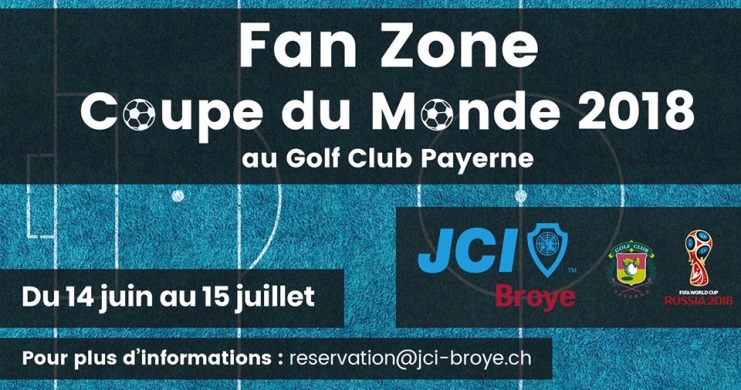 Plusieurs possibilités de faire connaître votre entreprise dans la BroyeD’avance un très grand merci pour votre soutien !Lieu et date : 							Signature : 